1 ! Lies  die Chat-Nachricht! 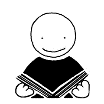 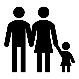 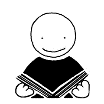 Wie? Nimm einen grünen und blauen Stift zur Hand! Markiere nur die Wörter, die Informationen zu           - Anzahl (jǐ kǒu rén?) und            - Bezeichnung (shénme rén?) der Familienmitglieder geben.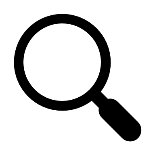 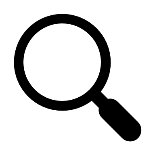 2 (X)。.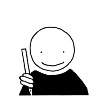 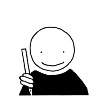 Aus welchen Familienmitglieder besteht die Familie. Kreuze an und fülle aus! Schreibe in jedes Kästchen die Bezeichnung der Familienmitglieder (Pinyin und Deutsch)3 ? Fertig? 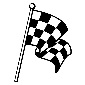 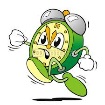       Gehe zum Bilderrahmen und vergleiche die Ergebnisse1 ! Lies die Chat-Nachricht! 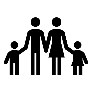      Wie? Nimm einen grünen und blauen Stift zur Hand! Markiere nur die Wörter, die Informationen zu 
                 - Anzahl (jǐ kǒu rén?) und                  - Bezeichnung (shénme rén?) der Familienmitglieder geben.2 (X)。.Aus welchen Familienmitglieder die Familie besteht. Kreuze an und fülle aus! Schreibe in jedes Kästchen die Anzahl, Bezeichnung, Name und Alter der Familienmitglieder (Pinyin und Deutsch).3 ? Fertig?       Gehe zum Bilderrahmen und vergleiche die Ergebnisse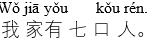 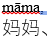 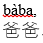 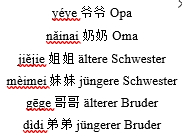 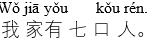 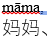 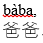 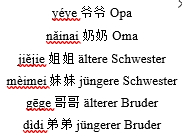 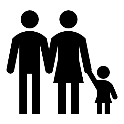                      Xiǎomíng jiā yǒu 7 kǒu rén。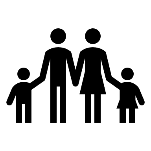                      Xiǎomíng jiā yǒu qī kǒu rén。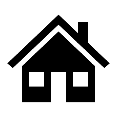    Jiārén (Familienmitglieder)Xiǎomíng jiā yǒu ____kǒu rén。Yéye         Nǎinai	  (Oma/Opa)Bàba         Māma       (Papa/Mama)xiōngdì jiěmèi (=Geschwister)  Duì        Bú duìJiějie      Mèimei       Gēge       Dìdi (bestimmte Geschwister)          Jiārén (Familienmitglieder)Xiǎomíng jiā yǒu ____kǒu rén。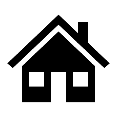 Yéye         Nǎinai	  (Oma/Opa)Bàba         Māma       (Papa/Mama)xiōngdì jiěmèi (=Geschwister)  Duì        Bú duìJiějie      Mèimei       Gēge       Dìdi (bestimmte Geschwister)       